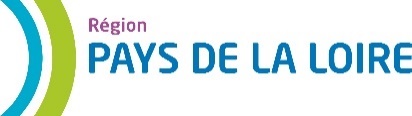 Soutien au fonctionnement des CFA :majoration de la prise en charge des contrats d’apprentissageDOSSIER DE DEMANDELe dossier, daté et signé, est à envoyer au plus tard le 15 mars 2021, en version numérique, à l’adresse suivante : apprentissage@paysdelaloire.fr Contacts :	tél. : 02 28 20 54 17 - claude.laval@paysdelaloire.frtél. : 02 28 20 60 78 - clotilde.gallais@paysdelaloire.fr1. Présentation du demandeur : ☐ Organisme public 			☐ Organisme privé2. Pièces à joindre au dossier :3. Attestation sur l’honneur :Je soussigné(e) ……………….………………………………………., représentant légal du CFA, sollicite un soutien de la Région à hauteur de  ……………………..……… €.J'atteste sur l'honneur de l’exactitude des renseignements de la demande de soutien et de la sincérité des données présentées. Je déclare que la structure est à jour de ses obligations administratives, comptables, sociales et fiscales (déclarations et paiements). Je m’engage à :   informer la Région de tout changement dans ma situation juridique ;  communiquer à la Région, dans les délais impartis, les pièces suivantes qui seront nécessaires au solde du soutien en fonctionnement :les effectifs réels par formation du CFA au 31/12/2021,les états récapitulatifs co-signés relatifs au fonds social, à la mobilité, au secteur public, les comptes détaillés du CFA pour l’exercice 2021.  Le non-respect de ces obligations est susceptible de conduire à un non-versement ou à un reversement partiel ou total du financement régional.   Fait à …………………………., le ………………………….Cachet et signature du demandeur (représentant légal)Nom du CFANom de la structure porteuse du CFA (si différent)Adresse de la structure porteuseCode postal -CommuneNuméro SIRETNuméro de déclaration d’activitéDate de création du CFACode UAI du CFAReprésentant légal :Référent de la demande :Civilité Madame -  Monsieur Madame -  MonsieurNom, prénomFonctionTél.Mail :Structure porteuse :dont, CFA :Effectifs salariésETPVolume total des charges de la structure (comptes 2020)€ Pourcentage des charges du CFA dans celles de la structure % Dernier taux connuPériodeTaux de réussite aux examens du CFA                                   (nb admis / nb présents aux examens)Taux d’insertion des apprentis (enquête IPA rectorat)Taux de rupture net des contrats                                            (préciser la méthode de calcul utilisée : … …. …. …. ….) Budget prévisionnel 2021 (1er onglet du fichier EXCEL « Soutien CFA - Tableaux détaillés.xls ») Demande(s) de soutien 2021-2022 au titre des formations, du fonds social, de la mobilité et/ou du secteur public (2ème, 3ème, 4ème et 5ème onglet du fichier EXCEL « Soutien CFA - Tableaux détaillés.xls ») Relevé d’identité bancaire (RIB) 